The importance of maternal pregnancy vitamin D for offspring bone health - learnings from the MAVIDOS Trial.Rebecca J Moon1, Elizabeth M Curtis1, Stephen J Woolford1, Shanze Ashai1, Cyrus Cooper1,2,3, Nicholas C Harvey1,21. MRC Lifecourse Epidemiology Unit, University of Southampton, Southampton General Hospital, Tremona Road, Southampton, SO16 6YD2. NIHR Southampton Biomedical Research Centre, University of Southampton and University Hospital Southampton NHS Foundation Trust, Tremona Road, Southampton, UK3. NIHR Biomedical Research Centre, University of Oxford, Oxford, UKAuthor Contact Details:Dr Rebecca Moon: rm@mrc.soton.ac.ukAbstractOptimisation of skeletal mineralisation in childhood is important to reduce childhood fracture and the long-term risk of osteoporosis and fracture in later life.  One approach to achieving this is antenatal vitamin D supplementation.  The Maternal Vitamin D Osteoporosis Study is a randomised placebo-controlled trial, the aim of which was to assess the effect of antenatal vitamin D supplementation (1000 IU/day cholecalciferol) on offspring bone mass at birth.  The study has since extended the follow-up into childhood, and diversified to assess demographic, lifestyle and genetic factors that determine the biochemical response to antenatal vitamin D supplementation and to understand mechanisms underpinning the effects of vitamin D supplementation on offspring bone development, including epigenetics.  The demonstration of positive effects of maternal pregnancy vitamin D supplementation on offspring bone development and delineation of underlying biological mechanisms inform clinical care and future public health policies.  Key wordsCholecalciferolBone mineral densityOsteoporosisPregnancyEpigeneticsBone turnover markersMAVIDOSAcknowledgements:We would like to thank the Medical Research Council (UK), National Institute for Health Research, Wellcome Trust, Versus Arthritis, Royal Osteoporosis Society Osteoporosis and Bone Research Academy and International Osteoporosis Foundation for supporting this work.  We are very grateful to all the members of the MAVIDOS Trial Group:  Elaine Alexander, Nigel K Arden, Linda Barron, Nicholas J Bishop, Joanna Cantle, Andrew Carr, Patsy Coakley, Sue Collins, Vanessa Cox, Sarah R Crozier, Stefania D’Angelo, Valerie Davill, Elaine M Dennison, Caroline Doré, Richard Eastell, Roger Francis, Robert Fraser, Saurabh V Gandhi, Keith M Godfrey, Julia Hammond, Kate Hart, Doreen Hedger Susan Higginbottom, Tina Horsfall, Hazel M Inskip, M Kassim Javaid, Wendy Johnson, Stephen Kennedy, Sue Macey, Pam Mahon, Karen McGill, Brenda Morgan, M Zulf Mughal, Corinne Nisbet, Aris T Papageorghiou, Mark Philips, Ann Prentice, David M Reid, Chris Roberts, Sian Robinson, Inez Schoenmakers, Sarah Standfield, Deborah Symmons, Christine Taylor, Pat Taylor, Suzanne Wood.Declaration of conflicts:RJM, SJW, SA declare no conflict of interest. NCH has received consultancy, lecture fees and honoraria from Alliance for Better Bone Health, AMGEN, MSD, Eli Lilly, Servier, Shire, Consilient Healthcare and Internis Pharma; CC has received consultancy, lecture fees and honoraria from AMGEN, GSK, Alliance for Better Bone Health, MSD, Eli Lilly, Pfizer, Novartis, Servier, Medtronic and Roche. EMC reports honoraria/travel support from Eli Lilly, UCB and Amgen outside the submitted work.   IntroductionOptimising childhood bone health is important.  Fracture in children and adolescents is common; approximately one third of boys and one fifth of girls will sustain a fracture by the age of 18 year1, with implications for loss of education and parental earnings, pain, reduced physical functioning and use of healthcare resources2.  The majority of fractures in children occur in those with normal bone strength due to trauma.  However, reduced bone strength due to impaired bone mineralization and alterations in bone microarchitecture do increase the propensity to fracture3, 4.  Bone mineralisation in childhood also establishes a trajectory for adult bone health.  During childhood and adolescence, the skeleton grows in both length and width, resulting in an increase in bone mass (the composite of bone mineral content (BMC) and bone size).  Although final height is reached shortly after the end of puberty, bone mineral accrual continues into the 3rd decade, with peak bone mass (PBM) being reached in the mid to late 20s.  Thereafter, bone mass declines, with an acceleration in the rate of bone loss after the menopause in women.  Whilst PBM is in part genetically determined, external factors that modify an individual’s ability to achieve their genetic potential might moderate osteoporosis risk, and indeed mathematical modelling has shown that a modest increase in PBM can substantially delay the onset of osteoporosis5.  Osteoporotic fractures in later life are associated with increased mortality6, poorer quality of life, functional decline7 and are a significant cause of healthcare spending8.  There is an urgent need for approaches to reducing this burden, and importantly, there is increasing evidence to support targeting early life skeletal development.  One such potential intervention is antenatal vitamin D supplementation.  In this review, we will review and discuss the findings and clinical implications of the Maternal Vitamin D Osteoporosis Study (MAVIDOS), the largest randomised placebo-controlled trial of antenatal cholecalciferol supplementation specifically aiming to address the effects on offspring musculoskeletal health9, in the context of the wider evidence base.          1.1	Fetal skeletal mineralization Skeletal development begins from 8 to 12 weeks gestation and requires synchronisation of chondrogenesis, osteogenesis, and synovial joint formation.  Mineralisation of bone templates generated through intramembranous and endochondral ossification principally occurs during the third trimester when 80% of bone mineral is accreted.  During pregnancy, maternal Ca2+ is actively transported across the placenta to the fetus, resulting in a greater plasma Ca2+ concentration in the fetus compared to the mother10.  A doubling of maternal fractional absorption of calcium through the intestine from as early as 12 weeks gestation and maintained until delivery, and to a lesser extent resorption of the maternal skeleton during the third trimester facilitates the availability of Ca2+  to meet fetal demands11-13.   This is achieved through alterations to maternal calcitropic hormones including an increase in parathyroid related peptide (PTHrP) and 1,25 dihydroxyvitamin D [1,25(OH)2D]12, 14.  During the final 6 weeks of gestation, calcium transfers across the placenta at a rate of 300 mg/day, and at term the average fetal skeleton will contain approximately 30 g of calcium in addition to 20 g phosphorus and 0.8 g magnesium11.  Limited availability of substrates for bone mineralisation, for example due to maternal diet, impaired maternal intestinal function, maternal vitamin D deficiency or impaired placental function/transfer are therefore likely to impact negatively on bone mineralisation during in utero life. 1.2	Vitamin D in pregnancy Considering the importance of maternal vitamin D to the upregulation of intestinal calcium absorption, it is not surprising that antenatal vitamin D status has been explored as a possible approach to improve offspring skeletal mineralisation.  Vitamin D is a group of fat-soluble secosteroids, of which cholecalciferol (vitamin D3) and ergocalciferol (vitamin D2) are the most common forms.  Vitamin D can be obtained from dietary sources including oily fish, eggs and fortified milk, but the majority is synthesized in the skin from the action of ultraviolet-B to convert 7-dehydrocholesterol to pre-vitamin D3. This is then hydroxylated in the liver to its circulating form, 25-hydroxyvitamin D [25(OH)D].  This circulating 25(OH)D acts as a reservoir for conversion to the active metabolite, 1,25(OH)2D, the classical function of which is calcium and phosphate homeostasis, although other non-classical functions including in immunological, muscular and neurological functions are increasingly documented.  Serum 25(OH)D levels are currently the best available biomarker of vitamin D status due to the longer half-life than 1,25(OH)2D15 and tight physiological regulation of 1,25(OH)2D in response to Ca2+ homeostasis.  There is great variability in the recommended thresholds to define vitamin D deficiency (usually between 25-50 nmol/l)16-18, but risk factors for low serum 25(OH)D are well recognised.  This includes seasonal variation (nadir in winter months), residing at latitudes far from the equator, reduced cutaneous vitamin D synthesis due to dark skin pigmentation, extensive skin colouring or limited outdoor time, and high adiposity, due to sequestration of vitamin D in adipose tissue.  As in other population groups, biochemically low levels of 25(OH)D are common in pregnant women.  For example in a study of predominately Caucasian women in the South of the United Kingdom (UK), 31% had a serum 25(OH)D < 50 nmol/l and 18% < 25nmol/l in late pregnancy19.  In a more ethnically diverse population in London, 36% women had 25(OH)D < 25 nmol/l in early pregnancy20.  In the UK, the Department of Health (DH) currently recommends supplementation with 400 IU/day cholecalciferol throughout pregnancy and lactation21, and the Institute of Medicine and the Global Consensus on Prevention and Management of Nutritional Rickets suggest supplementation with 600 IU/day during this period22, 23.  Such an approach is of demonstrable benefit in reducing the incidence of symptomatic neonatal hypocalcaemia24-26, with increasing evidence for a benefit for offspring skeletal health and birth weight27 and maternal obstetric complications, such as preeclamspia28.1.3	Observational studies of maternal vitamin D status and offspring bone mineralisationAn ever-growing collection of observational studies have studied the relationships between markers of maternal vitamin D status and offspring bone health, with inconsistent outcomes.  Approaches have included utilising the known seasonal variation in maternal serum 25(OH)D status as an ecological marker of vitamin D status and direct measurement of blood 25(OH)D concentrations. In 1998 a study from Korea found that infants born in winter months had both lower whole body BMC and umbilical cord serum 25(OH)D levels compared to those born in summer months29. However, this contradicted the findings a similar study by the same authors undertaken in the USA30.  Using the Avon Longitudinal Study of Parents and Children (ALSPAC), Sayer et al reported in nearly 7000 mother-offspring pairs that estimated maternal UVB exposure in late pregnancy was positively associated with offspring whole-body less head (WBLH) BMC, bone area and BMD at 9 years of age31.  However, assessment of maternal serum 25(OH)D in a subset of this cohort subsequently did not reveal any associations with offspring bone mineralisation32. Other studies using measurement of maternal or umbilical cord blood 25(OH)D have also reported inconsistent findings.  However, the populations studied including the distribution of vitamin D status, gestation at measurement of 25(OH)D, approach to defining 25(OH)D as a continuous or categorical outcome and age and method at which bone mineralisation is quantified in the offspring have varied considerably.  For example, studies from Canada and Norway reported low maternal 25(OH)D status during pregnancy to be associated with reduced BMC in the neonatal period and at 14 months of age33-35.  In contrast a cohort in the Gambia displayed no association between maternal 25(OH)D status and offspring  whole body BMC at birth or at several ages in the first year of life36.  In the latter of these cohorts, no mothers had a serum 25(OH)D <50 nmol/l, suggesting that maternal 25(OH)D levels may only negatively impact skeletal mineralisation in severe deficiency. Similarly, findings from observational studies in later childhood are also inconsistent.  In the Southampton’s Women’s Survey (SWS), a UK-based prospective cohort, which included 1030 maternal-offspring pairs, offspring born to mothers with a serum 25(OH)D <25 nmol/l in late pregnancy had lower whole body bone area, BMC, areal BMD and lumbar spine BMC at 6 years, compared to offspring born to mothers with a measurement above this level 37. Furthermore, positive associations between late pregnancy maternal 25(OH)D and offspring muscle strength at 4 years were observed in the same cohort38.  Given the importance of lean mass and muscle loading to bone mineralisation, this could represent a further mechanism for the effect of vitamin D supplementation on bone mineralisation.  In another cohort from the same geographical area, maternal late pregnancy serum 25(OH)D was also associated with whole body and lumbar spine BMC at 9 years19.  One study showed that at age 11 years, maternal 25(OH)D in early pregnancy, but not 28-32 weeks gestation, was associated with spine and WBLH BMD in boys, but not girls39.  The earlier age at commencement of puberty in girls might have been important to this observation.  A study from Australia has demonstrated persistence of the relationship between maternal pregnancy vitamin D status and offspring bone mineralisation in young adulthood40.  In contrast a study from the Netherlands with follow-up at age 6 years did not support these findings41.  These inconsistent findings highlight the need for high quality intervention studies to define the nature of these relationships. The MAVIDOS Trial MAVIDOS was the first intervention study designed specifically to assess the effects of antenatal vitamin D supplementation in pregnancy on offspring bone mineralisation42.  2.1	MethodologyThe trial recruited women in early pregnancy from three sites in the UK: University Hospital Southampton NHS Foundation Trust (latitude 50.9°N), John Radcliffe Hospital, Oxford (latitude 51.8°N) and Sheffield Hospitals NHS Trust (latitude 53.4°N).  Women with a singleton pregnancy, not taking more than 400 IU/day vitamin D supplementation and, due to an ethical stipulation, with a baseline 25(OH)D between 25-100 nmol/l were eligible to participate.   Randomisation was to either 1000 IU/day cholecalciferol or matched placebo from 14 weeks gestation until delivery.  Both participants and researchers were blinded to the randomisation.  Detailed assessments of anthropometry, lifestyle, diet and blood sampling took place at 14 and 34 weeks gestation (Table 1).  At birth, infant anthropometric data was collected, and a whole body dual energy X-ray absorptiometry (DXA) scan performed within 2 weeks of birth.  Follow-up of the offspring has occurred at regular intervals up to 6 years of age, including assessments of growth and bone health, as detailed in table 1.Table 1: Schedule of data collection in the MAVIDOS Trial x denotes data collected at this time pointDXA, Dual Energy Xray Absorptiometry; HRpQCT, high resolution peripheral quantitative computed tomography; pQCT, peripheral quantitative computed tomographyMeasurement obtained once at one of these visits2.2	Participant profile1134 women were randomised into the study.  148 women were excluded pre-randomisation due to a screening 25(O)H)D <25 nmol/l (n=89) or >100 nmol/l (n=59).  965 (85.1%) remained in the study until delivery.  These women were older, more likely of white ethnicity and better educated that those who withdrew.  Over 94% of the women in the study were of white ethnicity.  Just over 40% of the women were in their first pregnancy, 8% of the women smoked and nearly half were educated to degree level or higher.  Of the 965 infants delivered into the study, 95% of infants were born at term; just over half were male.  Compliance with the study medication, as assessed by tablet counts, was extremely high (>95%).2.3	Strengths and limitationsThe double-blind placebo controlled nature of the MAVIDOS study has generated the highest quality evidence with low risk of bias, and the large number of participants provides higher statistical power than some of the earlier much smaller studies of gestational vitamin D supplementation.  The detailed phenotyping and comprehensive assessments of the women and offspring has enabled both the primary outcome, and a number of other secondary hypotheses to be addressed.  The main limitation of the MAVIDOS study is the exclusion of women with very low levels of 25(OH)D in early pregnancy.  This was due to ethics considerations that these women should receive supplementation despite allowing all participants to take up to 400 IU/day vitamin D, as advised by the UK Department of Health21, if they wished.  As many observational studies have suggested that any detrimental effects of low vitamin D only become apparent at very low levels of 25(OH)D, women with 25(OH)D < 25 nmol/l are potentially more likely to benefit from supplementation43-47.  This stipulation therefore reduced the ability to discern effects in the most vitamin D deficient population.Over 95% of the participants of MAVIDOS were of White ethnicity.  This reflects the local populations from which the women were recruited and does give more homogeneity to the study population, but also limits the generalisability of the study to women from other ethnic groups.Key findings of the MAVIDOS studyThe effect of antenatal cholecalciferol supplementation on offspring bone mineralisationThe primary outcome of MAVIDOS was to determine the effect of antenatal cholecalciferol supplementation on offspring bone mass at birth.  DXA scans of 736 infants were included in the analysis.  The primary outcome of neonatal whole BMC did not differ statistically significantly between babies born to vitamin D supplemented versus placebo mothers.  However, a number of interactions had been pre-specified within the original analysis plan42.  In consideration of the recognised seasonal variation in serum 25(OH)D, this included analysis of the effect by season of birth.  Here, amongst winter/early spring deliveries when background 25(OH)D concentrations tend to be lowest in the population, and the vitamin D supplementation prevented the fall in 25(OH)D from early to late pregnancy that was observed in the placebo group, the intervention led to a 0.5 SD increase in neonatal whole body BMC compared with placebo, with no differences apparent in other seasons.  A smaller, but significant interaction was also evident between season and aBMD (Figure 1)9.  To place the observed effect sizes into a clinical context, these are substantially larger than those observed in children with and without fracture, and therefore have the potential to be clinically important if sustained into later childhood.  These findings would support the notion that the last trimester is the critical window for fetal bone mineral accretion, and although supplementation with 1000 IU/day did not result in the same achieved 25(OH)D in women who delivered in winter compared to summer months, supplementation did prevent the decline in 25(OH)D status from early to late pregnancy observed in mothers who delivered in winter and were randomised to placebo.  Interim follow-up of Southampton children 4 years has demonstrated a persisting benefit for WBLH BMC and aBMD, unstratified by season, with a further suggestion of interactions with childhood calcium intake and physical activity48.  Figure 1:  Neonatal whole body bone mineral content (BMC), bone area and bone mineral density (BMD) by intervention group and season of birth in the MAVIDOS trialData are shown as mean and 95% confidence interval.  Winter is December to February, spring is March to May, summer is June to August and autumn is September to November.  Reproduced with permission from Cooper et al, 2016 9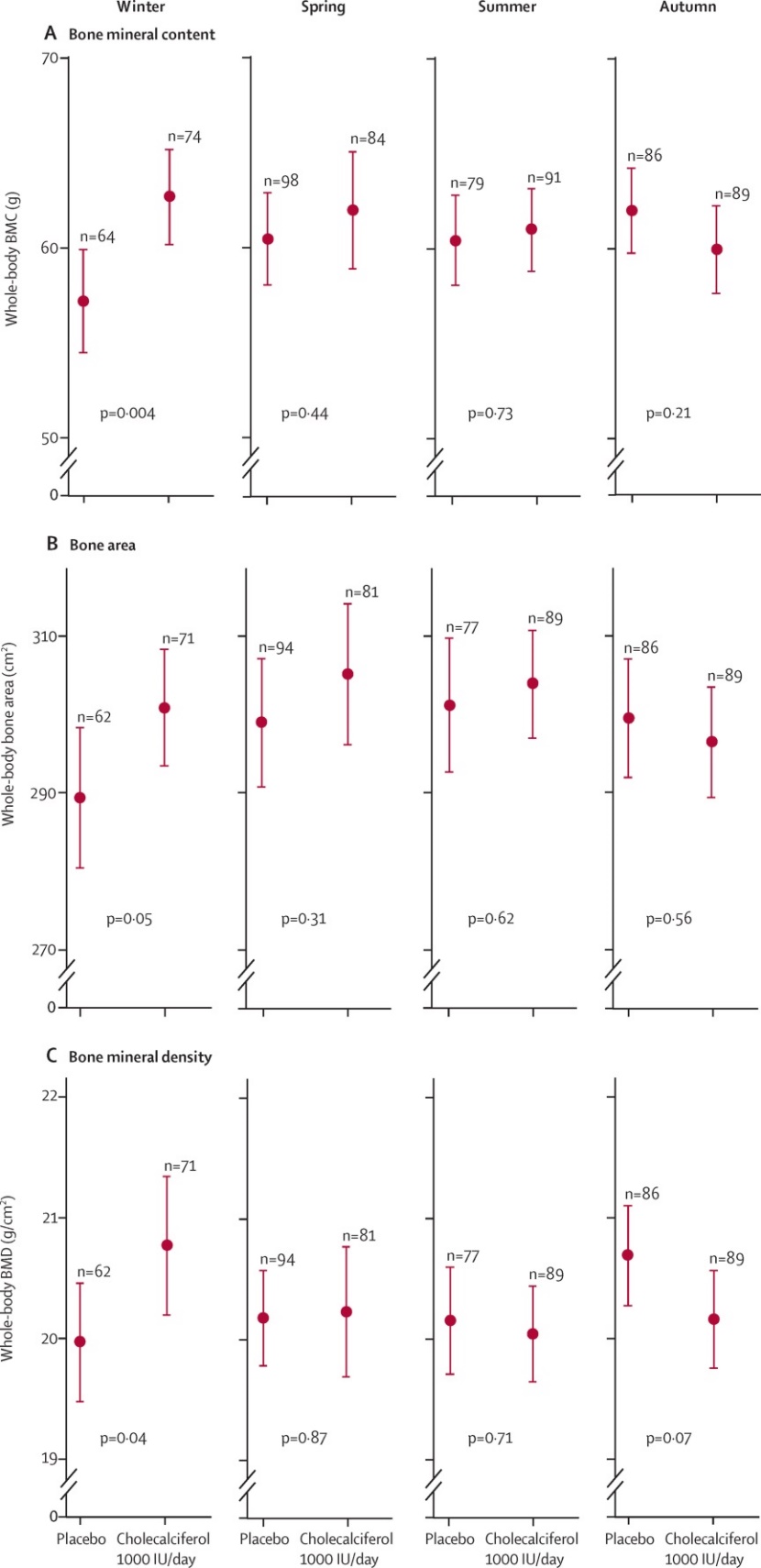 This is consistent with recently published data from the Copenhagen Prospective Studies on Asthma in Childhood (COPSAC2010)49.  The Danish trial studied a higher dose of cholecalciferol supplementation (2800 IU/day vs 400 IU as control group) which was started later in gestation (24 weeks) but the observed differences in WBLH BMC and aBMD at 6 years of 0.15 and 0.2 SD respectively, are of similar magnitude to the differences observed in MAVIDOS.  The findings of MAVIDOS and COPSAC are in contrast to the findings of two small studies from India and Iran, which did not show a difference in infant bone mineralisation in response to antenatal cholecalciferol supplementation.  However, major flaws in the methodology, substantial loss to follow-up resulting in considerably smaller datasets (n=52 and n=25) and demographic differences between the randomisation groups limit the interpretation of these studies50, 51. Ongoing follow-up of the MAVIDOS study at 6 years of age will further assess persistence of these findings, including analysis of both DXA and high-resolution peripheral quantitative computed tomography (HRpQCT) of the tibia. 3.2	Mechanistic understanding of the effect of antenatal vitamin D supplementation and offspring bone mass3.2.1	Epigenetic and biochemical mechanismsIt is becoming clear that some of the residual variance in BMD and fracture risk in adulthood might be explained by the influence of the environment on gene expression, both in utero and in early life52.  It is widely recognised that genes effectively provide a library of information that can be read (expressed) differently in different cells and tissues according to function and need, often in response to environmental cues53.  These effects are likely to be underpinned by epigenetic mechanisms, processes by which gene expression is modified but without changes in the DNA code itself.  Epigenetic mechanisms include DNA methylation, histone modification and non-coding RNAs, the most widely studied of which is DNA methylation, the transfer of a methyl group to a particular genomic location, usually at the 5’ carbon position of cytosine adjacent to a guanine base, or CpG site. Methylation at regions of the genome particularly rich in CpG sites, for example, at the 5’ end of genes in regions known as CpG islands, often near to the promoter of a gene, may have important influences on that gene’s expression54 53, 55. Earlier analyses in the SWS birth cohort study showed perinatal DNA methylation at two loci of interest, CDKN2A, a key element in cell senescence56 and the retinoid-X-receptor-A(RXRA) gene were inversely associated with childhood BMC corrected for body size at four years of age57, 58.  RXRA forms a heterodimer with the vitamin D receptor and is essential in the nuclear action of 1,25(OH)2-vitamin D.  Methylation at one CpG site was related to an estimate of free 25(OH)D.  Using the MAVIDOS study to establish the influence of maternal vitamin D supplementation on methylation of RXRA in a randomised controlled trial setting, it was demonstrated that that supplementation with cholecalciferol in pregnancy is associated with reduced methylation at specific regions near to the RXRA promoter in fetal DNA derived from the umbilical cord of the offspring (Figure 2)59. This was in keeping with the previous findings in the Southampton Women’s Survey, raising the possibility of site-specificity for a molecular interaction between 25(OH)D in pregnancy and DNA methylation60.   Whilst the exact nature of the mechanistic underpinnings of these findings remains to be elucidated, there are several routes by which maternal 25(OH)D status might influence perinatal RXRA methylation. As RXRA forms a heterodimer with several nuclear hormones known to influence bone metabolism, including 1,25(OH)2-vitamin D, maternal 25(OH)D status may play a permissive role in the transcriptional regulation of the RXRA gene. Studies have shown that vitamin D may interact with the epigenome on multiple levels61-65 and evaluation of public data from ENCODE suggested that methylation at the studied CpG sites is likely to have functional relevance. Figure 2: Effect of maternal vitamin D supplementation in pregnancy and perinatal umbilical cord methylation at CpG sites in RXRA locus. Reproduced with permission from Curtis et al., 201959.Each bar comes from a separate linear regression. The outcomes are expressed in SDs. 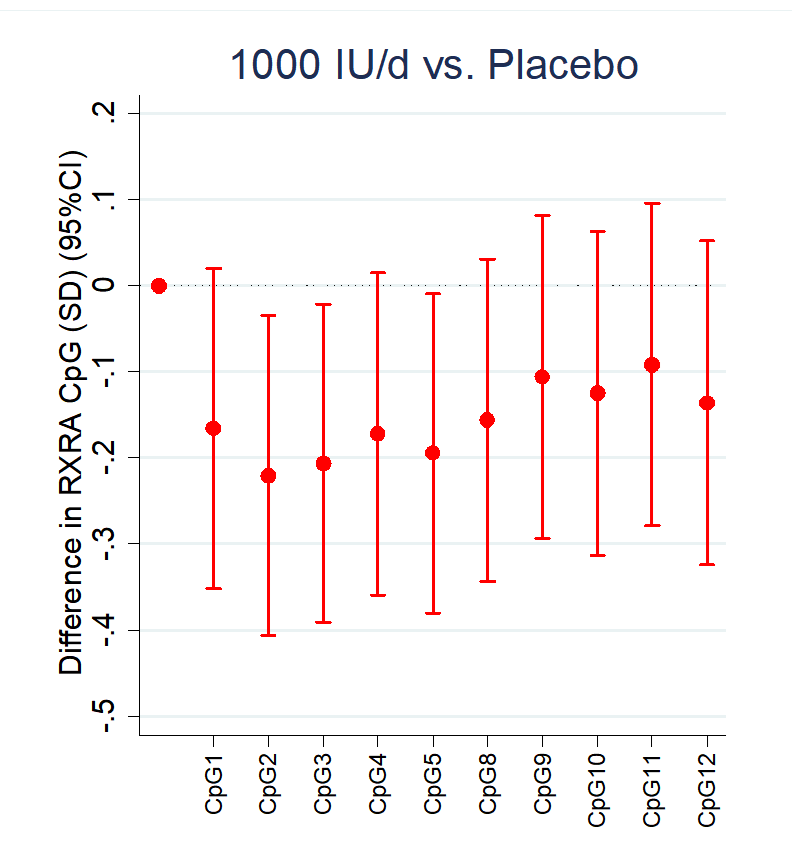 The MAVIDOS trial also offered the opportunity to study the impact of gestational vitamin D supplementation on the maternal skeleton, as maternal calcium homeostasis adapts to meet the calcium demands of the developing fetus66-68, though its response to vitamin D supplementation is not well defined. Biochemical markers of bone turnover offer a non-invasive method of monitoring changes in bone resorption or formation during pregnancy69; in the MAVIDOS trial maternal urinary CTX was measured at 14 and 34 weeks gestation.  At the population level, there is evidence of inverse associations between 25(OH)D concentrations and markers of bone resorption such as CTX70-73.   In the MAVIDOS cohort maternal gestational cholecalciferol supplementation was associated with a smaller gestational increase in bone resorption markers compared with placebo. Whilst maternal urinary CTX almost doubled from 14 weeks’ to 34 weeks’ gestation in both randomisation groups, the conditional increase in CTX from early to late pregnancy was lower in the cholecalciferol supplemented group compared with the placebo group. Furthermore, late pregnancy CTX was inversely associated with post-partum measures of maternal bone from DXA74. These findings are consistent with a protective effect of gestational vitamin D supplementation on maternal bone health, however, long-term follow-up of both mothers and offspring, with repeat assessments of bone indices, is needed.3.2.2	The effect of cholecalciferol supplementation on vitamin D status and determinants of the response to supplementationThe MAVIDOS study has aided the understanding of the biochemical response to supplementation.  We clearly demonstrated that antenatal supplementation with 1000 IU/day increased maternal 25(OH)D status in late pregnancy; 83% of women randomised to cholecalciferol achieved a 25(OH)D > 50 nmol/l at 34 weeks’ gestation compared to only 36% in the placebo group (Figure 3).  No participant reported symptoms suggestive of vitamin D toxicity75, although women with a baseline 25(OH)D >100nmol/l, who might have been at higher risk of toxicity were excluded from participation.  Nonetheless, this finding supports other studies that have also demonstrated a rise in biochemical vitamin D status in response to pregnancy supplementation, and even higher doses up to 4000 IU/day have not been associated with adverse clinical outcomes in other trials76.  Figure 3: Figure 3: Proportion of women achieving vitamin D replete status (25(OH)D > 50 nmol/l) in late pregnancy stratified by randomisation to placebo or 1000 IU/day cholecalciferol and season of delivery (Winter was defined as December-May).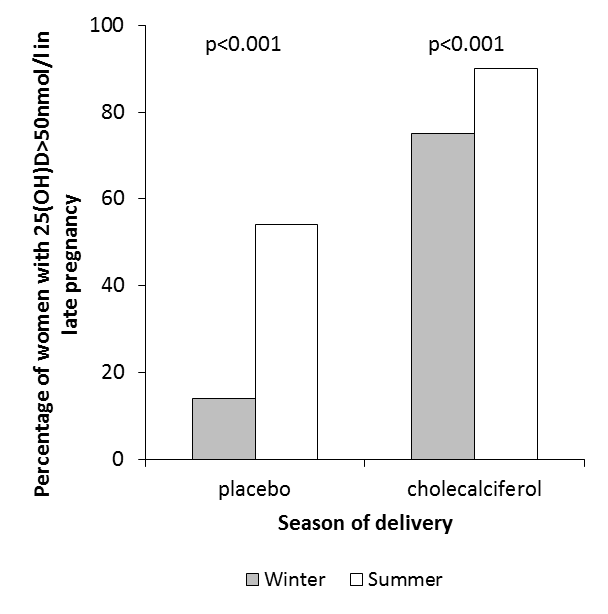 Importantly, despite high levels of compliance in this group, 17% of women did not achieve vitamin D repletion in late pregnancy, suggesting that perhaps higher doses are required to achieve this (Figure 3).  However, interestingly, a previous study in New Zealand did not show a difference in repletion rates (25(OH)D > 50 nmol/l) for doses of 1000 or 2000 IU/day cholecalciferol during pregnancy77.   Indeed, in MAVIDOS evidence for a ceiling effect of supplementation was also present.  Thus, there was a smaller difference in 25(OH)D concentrations at 34 weeks gestation between the placebo and cholecalciferol groups with increasing baseline 25(OH)D.  This interaction between baseline 25(OH)D and randomisation group on achieved 25(OH)D was highly statistically significant (p<0.001).Using the MAVIDOS study we identified a number of factors that were associated with the 25(OH)D response to cholecalciferol supplementation.  Firstly, it is clear that the seasonal variation in 25(OH)D status at latitudes far from the equator78 is not abolished by this level of antenatal supplementation at latitudes within the UK75 (Figure 3).  Additionally, using multivariate analysis, compliance and baseline 25(OH)D were positively associated with the achieved 25(OH)D in late pregnancy following antenatal vitamin D supplementation, whereas weight gain during pregnancy was negatively associated75.   Similarly, Black and minority Ethnic (BAME) ethnicity was associated with a higher risk of not achieving vitamin D replete status in the supplemented women, consistent with the finding of Hollis et al that even with 4000 IU/d vitamin D during pregnancy, African-American women had lower 25(OH)D in late pregnancy than Caucasian or Hispanic women76.  Maternal weight gain during pregnancy was negatively associated with the response to cholecalciferol supplementation in the MAVIDOS study.  This finding is consistent with our earlier observation using data from the SWS birth cohort study, which showed greater gestational weight gain was negatively associated with the tracking of 25(OH)D from early to late pregnancy independent of supplement use78.  Other studies in non-pregnant adults have similarly demonstrated that over 50% of the variance in 25(OH)D increment in response to supplementation is explained by body weight79.  Genetic variation in the response to cholecalciferol was also identified in the MAVIDOS cohort.  A number of single nucleotide polymorphisms (SNP) within the vitamin D metabolism pathway, including in genes encoding 7-dehydrocholesterol reductase in the skin, 25-hydroxylase, 24-hydroxylase and vitamin D binding protein (DBP) have been identified as significantly associated with 25(OH)D status in non-pregnant populations80, 81.  In women of white ethnicity in the MAVIDOS study, SNPs in genes encoding 25-hydroxylase (CYP2R1) and DBP (GC) were associated with the achieved 25(OH)D after supplementation82. A substudy of MAVIDOS assessed psychological characteristics associated with compliance with the study medication, including self-efficacy, defined as the belief that one is capable of carrying out a specific behaviour.  Women with higher self-efficacy experienced fewer practical problems with taking the supplement.  Experiencing practical problems, having doubts and uncertainties about the medication and rate of compliance were all strongly associated with one another (p < 0.05 for all), and the latter with 25(OH)D achieved post-supplementation (Figure 4)83.Figure 4: Conceptual model summarising the relationships between self-efficacy, vitamin D at 34 weeks, compliance with trial protocol, practical problems taking the study medication, uncertainty and doubts about taking the medication.  Reproduced with permission from Barker et al, 2017 83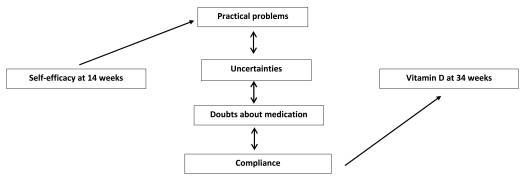 Implications for clinical practiceGuidelines in the UK and USA recommend pregnant women should take 400-600 IU/day cholecalciferol21, 84.  The findings of the MAVIDOS trial42, 48 and COPSAC201049 suggest that higher doses of antenatal vitamin D supplementation have beneficial effects on offspring skeletal mineralisation.  Attempt to replicate these findings in the Southampton Pregnancy Intervention for the Next Generation (SPRING) study is currently in progress85, and on-going follow-up of MAVIDOS at 6-8 years aims to demonstrate persistence of the observed effect further into childhood.     It is clear from the MAVIDOS trial that 1000 IU/day cholecalciferol does not abolish the seasonal variation in 25(OH)D status during late pregnancy and that a large proportion of women who were supplemented with this dose, and in particular those who delivered in winter months, will still have a 25(OH)D level in late pregnancy less than 50 nmol/l.  As such, if the aim of supplementation is to increase maternal 25(OH)D to > 50 nmol/l, which is often considered the definition for repletion, then it is likely that 400 IU/day will not achieve this in many women.  However, a change in public health policy needs to be based on established benefits in high quality RCTS, and whilst the findings of MAVIDOS, begin to demonstrate important clinical outcomes, consistent findings across more RCTs are required. It is also important to be certain that in addition to benefits, that a higher dose will not be harmful.  The literature with regards to falls risk in older individuals suggests that moderate doses of vitamin D (600-1000 IU/day) may have a beneficial effect whilst high bolus doses increase the risk of falls86.  There were no obvious side effects of 1000 IU/day during pregnancy in MAVIDOS or up to 4000 IU/day in another pregnancy study76 and there appears to be a ceiling effect to the achievable 25(OH)D following this level of supplementation when baseline 25(OH)D levels are high.  However, until a clear benefit of higher dose antenatal supplementation needs to be demonstrated before it can be recommended in routine clinical practice.The MAVIDOS study has confirmed that a number of maternal factors are associated with poorer biochemical response to supplementation, including compliance, low baseline 25(OH)D, non-white ethnicity and weight gain.  In clinical practice, counselling women on the risk of vitamin D deficiency and need for supplementation is vital, particularly those with the well-recognised risk factors for deficiency.  This should be routinely reviewed at every antenatal appointment.  In the UK, serum 25(OH)D is not routinely assessed in early pregnancy, and the additional economic cost of this might be difficult to justify in light of the low likelihood of harm from low dose cholecalciferol supplementation.  It perhaps needs to be demonstrated in research studies that dosing schedules based on baseline 25(OH)D will achieve higher vitamin D repletion in a greater number of women and improved clinical outcomes before measurement of 25(OH)D in early pregnancy could be deemed necessary.  Similarly, it is clear that the degree of weight gain during pregnancy is associated with 25(OH)D status and the response to supplementation.  Women with higher than recommended weight gain should be counselled on the need for vitamin D supplementation to maintain their 25(OH)D status.ConclusionsThe findings from the MAVIDOS trial of potential beneficial effects of maternal vitamin D supplementation during pregnancy on offspring bone mass, and elucidation of possible underlying mechanisms, have increased our understanding of the role of vitamin D in pregnancy. MAVIDOS results have informed policy from bodies such as the UK Scientific Advisory Committee on Nutrition87 and the National Institute for Health Research (NIHR)88. These findings, and those from ongoing follow-up, data analysis and sub-studies within MAVIDOS, together with further independent trials such as SPRING, will be critical to future public health advice on vitamin D supplementation in pregnancy.References1.	Moon RJ, Harvey NC, Curtis EM, et al. Ethnic and geographic variations in the epidemiology of childhood fractures in the United Kingdom. Bone 2016; 85: 9-14. 2016/01/24. DOI: 10.1016/j.bone.2016.01.015.2.	Morris MWJ and Bell MJ. The socio-economical impact of paediatric fracture clinic appointments. Injury 2006; 37: 395-397. DOI: http://dx.doi.org/10.1016/j.injury.2005.12.010.3.	Clark EM, Ness AR and Tobias JH. Bone fragility contributes to the risk of fracture in children, even after moderate and severe trauma. J Bone Miner Res 2008; 23: 173-179. 2007/10/10. DOI: 10.1359/jbmr.071010.4.	Farr JN, Tomas R, Chen Z, et al. Lower trabecular volumetric BMD at metaphyseal regions of weight-bearing bones is associated with prior fracture in young girls. J Bone Miner Res 2011; 26: 380-387. DOI: 10.1002/jbmr.218 [doi].5.	Hernandez CJ, Beaupre GS and Carter DR. A theoretical analysis of the relative influences of peak BMD, age-related bone loss and menopause on the development of osteoporosis. Osteoporos Int 2003; 14: 843-847.6.	Abrahamsen B, van Staa T, Ariely R, et al. Excess mortality following hip fracture: a systematic epidemiological review. Osteoporos Int 2009; 20: 1633-1650. 2009/05/08. DOI: 10.1007/s00198-009-0920-3.7.	Kim SM, Moon YW, Lim SJ, et al. Prediction of survival, second fracture, and functional recovery following the first hip fracture surgery in elderly patients. Bone 2012; 50: 1343-1350. 2012/03/17. DOI: 10.1016/j.bone.2012.02.633.8.	Hernlund E, Svedbom A, Ivergard M, et al. Osteoporosis in the European Union: medical management, epidemiology and economic burden : A report prepared in collaboration with the International Osteoporosis Foundation (IOF) and the European Federation of Pharmaceutical Industry Associations (EFPIA). Arch Osteoporos 2013; 8: 136. DOI: 10.1007/s11657-013-0136-1.9.	Cooper C, Harvey NC, Bishop NJ, et al. Maternal gestational vitamin D supplementation and offspring bone health (MAVIDOS): a multicentre, double-blind, randomised placebo-controlled trial. Lancet Diabetes Endocrinol 2016; 4: 393-402. 2016/03/06. DOI: 10.1016/s2213-8587(16)00044-9.10.	Forestier F, Daffos F, Rainaut M, et al. Blood Chemistry of Normal Human Fetuses at Midtrimester of Pregnancy. Pediatr Res 1987; 21: 579-583.11.	Kovacs CS. Maternal Mineral and Bone Metabolism During Pregnancy, Lactation, and Post-Weaning Recovery. Physiological Reviews 2016; 96: 449-547. DOI: 10.1152/physrev.00027.2015.12.	Cross NA, Hillman LS, Allen SH, et al. Calcium homeostasis and bone metabolism during pregnancy, lactation, and postweaning: a longitudinal study. Am J Clin Nutr 1995; 61: 514-523.13.	More C, Bhattoa HP, Bettembuk P, et al. The effects of pregnancy and lactation on hormonal status and biochemical markers of bone turnover. Eur J Obstet Gynecol Reprod Biol 2003; 106: 209-213. 2003/01/29.14.	Ardawi MS, Nasrat HA and HS BAA. Calcium-regulating hormones and parathyroid hormone-related peptide in normal human pregnancy and postpartum: a longitudinal study. Eur J Endocrinol 1997; 137: 402-409. 1997/11/22.15.	Jones KS, Assar S, Harnpanich D, et al. 25(OH)D2 Half-Life Is Shorter Than 25(OH)D3 Half-Life and Is Influenced by DBP Concentration and Genotype. J Clin Endocrinol Metab 2014; 99: 3373-3381. 2014/06/03. DOI: 10.1210/jc.2014-1714.16.	Absoud M, Cummins C, Lim MJ, et al. Prevalence and predictors of vitamin D insufficiency in children: a Great Britain population based study. PLoS One 2011; 6: e22179. DOI: 10.1371/journal.pone.0022179 [doi];PONE-D-11-07891 [pii].17.	Holick MF, Binkley NC, Bischoff-Ferrari HA, et al. Evaluation, treatment, and prevention of vitamin D deficiency: an Endocrine Society clinical practice guideline. J Clin Endocrinol Metab 2011; 96: 1911-1930. DOI: jc.2011-0385 [pii];10.1210/jc.2011-0385 [doi].18.	Aspray TJ, Bowring C, Fraser W, et al. National Osteoporosis Society vitamin D guideline summary. Age Ageing 2014; 43: 592-595. 2014/07/31. DOI: 10.1093/ageing/afu093.19.	Javaid MK, Crozier SR, Harvey NC, et al. Maternal vitamin D status during pregnancy and childhood bone mass at age 9 years: a longitudinal study. Lancet 2006; 367: 36-43. DOI: 10.1016/s0140-6736(06)67922-1.20.	McAree T, Jacobs B, Manickavasagar T, et al. Vitamin D deficiency in pregnancy - still a public health issue. Matern Child Nutr 2013; 9: 23-30. DOI: 10.1111/mcn.12014.21.	National Institute for Health and Clinical Excellence. Antenatal care (NICE Clinical Guideline 62). www.guidance.nice.org.uk/cg622008.22.	Ross AC, Taylor CL, Yaktine AL, et al. Dietary Reference Intakes for Calcium and Vitamin D 2011.23.	Munns CF, Shaw N, Kiely M, et al. Global Consensus Recommendations on Prevention and Management of Nutritional Rickets. J Clin Endocrinol Metab 2016; 101: 394-415. 2016/01/09. DOI: 10.1210/jc.2015-2175.24.	Marya RK, Rathee S, Lata V, et al. Effects of vitamin D supplementation in pregnancy. Gynecol Obstet Invest 1981; 12: 155-161. 1981/01/01.25.	Hashemipour S, Lalooha F, Zahir Mirdamadi S, et al. Effect of vitamin D administration in vitamin D-deficient pregnant women on maternal and neonatal serum calcium and vitamin D concentrations: a randomised clinical trial. Br J Nutr 2013; 110: 1611-1616. 2013/05/01. DOI: 10.1017/s0007114513001244.26.	Cockburn F, Belton NR, Purvis RJ, et al. Maternal vitamin D intake and mineral metabolism in mothers and their newborn infants. BMJ 1980; 281: 11-14. 1980/07/05.27.	Roth DE, Leung M, Mesfin E, et al. Vitamin D supplementation during pregnancy: state of the evidence from a systematic review of randomised trials. Bmj 2017; 359: j5237. 2017/12/01. DOI: 10.1136/bmj.j5237.28.	Fogacci S, Fogacci F, Banach M, et al. Vitamin D supplementation and incident preeclampsia: A systematic review and meta-analysis of randomized clinical trials. Clin Nutr 2020; 39: 1742-1752. 2019/09/19. DOI: 10.1016/j.clnu.2019.08.015.29.	Namgung R, Tsang RC, Lee C, et al. Low total body bone mineral content and high bone resorption in Korean winter-born versus summer-born newborn infants. The Journal of pediatrics 1998; 132: 421-425.30.	Namgung R, Tsang RC, Specker BL, et al. Low bone mineral content and high serum osteocalcin and 1, 25-dihydroxyvitamin D in summer-versus winter-born newborn infants: an early fetal effect? Journal of pediatric gastroenterology and nutrition 1994; 19: 220-227.31.	Sayers A and Tobias JH. Estimated maternal ultraviolet B exposure levels in pregnancy influence skeletal development of the child. J Clin Endocrinol Metab 2009; 94: 765-771. DOI: 10.1210/jc.2008-2146.32.	Lawlor DA, Wills AK, Fraser A, et al. Association of maternal vitamin D status during pregnancy with bone-mineral content in offspring: a prospective cohort study. Lancet 2013; 381: 2176-2183.33.	Weiler H, Fitzpatrick-Wong S, Veitch R, et al. Vitamin D deficiency and whole-body and femur bone mass relative to weight in healthy newborns. Canadian Medical Association Journal 2005; 172: 757-761.34.	Viljakainen H, Korhonen T, Hytinantti T, et al. Maternal vitamin D status affects bone growth in early childhood—a prospective cohort study. Osteoporosis international 2011; 22: 883-891.35.	Viljakainen HT, Saarnio E, Hytinantti T, et al. Maternal vitamin D status determines bone variables in the newborn. J Clin Endocrinol Metab 2010; 95: 1749-1757. DOI: 10.1210/jc.2009-1391.36.	Prentice A, Jarjou LM, Goldberg GR, et al. Maternal plasma 25-hydroxyvitamin D concentration and birthweight, growth and bone mineral accretion of Gambian infants. Acta paediatrica (Oslo, Norway: 1992) 2009; 98: 1360.37.	Moon R, Harvey N, Davies J, et al. Vitamin D and bone development. Osteoporosis International 2015; 26: 1449-1451.38.	Harvey NC, Moon RJ, Sayer AA, et al. Maternal antenatal vitamin D status and offspring muscle development: findings from the Southampton Women’s Survey. J Clin Endocrinol Metab 2014; 99: 330-337. DOI: 10.1210/jc.2013-3241.39.	Hyde NK, Brennan-Olsen SL, Mohebbi M, et al. Maternal vitamin D in pregnancy and offspring bone measures in childhood: The Vitamin D in Pregnancy study. Bone 2019; 124: 126-131. DOI: https://doi.org/10.1016/j.bone.2019.04.013.40.	Zhu K, Whitehouse AJ, Hart P, et al. Maternal Vitamin D Status During Pregnancy and Bone Mass in Offspring at 20 Years of Age: A Prospective Cohort Study. J Bone Miner Res 2014; 29: 1088-1095. 2013/11/06. DOI: 10.1002/jbmr.2138.41.	Garcia AH, Erler NS, Jaddoe VW, et al. 25-hydroxyvitamin D concentrations during fetal life and bone health in children aged 6 years: a population-based prospective cohort study. The lancet Diabetes & endocrinology 2017; 5: 367-376.42.	Harvey NC, Javaid K, Bishop N, et al. MAVIDOS Maternal Vitamin D Osteoporosis Study: study protocol for a randomized controlled trial. The MAVIDOS Study Group. Trials 2012; 13: 13. DOI: 1745-6215-13-13 [pii];10.1186/1745-6215-13-13 [doi].43.	Gernand AD, Simhan HN, Klebanoff MA, et al. Maternal serum 25-hydroxyvitamin D and measures of newborn and placental weight in a U.S. multicenter cohort study. J Clin Endocrinol Metab 2013; 98: 398-404. 2012/11/20. DOI: 10.1210/jc.2012-3275.44.	Wei SQ, Qi HP, Luo ZC, et al. Maternal vitamin D status and adverse pregnancy outcomes: a systematic review and meta-analysis. J Matern Fetal Neonatal Med 2013; 26: 889-899. 2013/01/15. DOI: 10.3109/14767058.2013.765849.45.	Schneuer FJ, Roberts CL, Guilbert C, et al. Effects of maternal serum 25-hydroxyvitamin D concentrations in the first trimester on subsequent pregnancy outcomes in an Australian population. Am J Clin Nutr 2014; 99: 287-295. 2013/11/22. DOI: 10.3945/ajcn.113.065672.46.	Eckhardt CL, Gernand AD, Roth DE, et al. Maternal vitamin D status and infant anthropometry in a US multi-centre cohort study. Ann Hum Biol 2015; 42: 215-222. 2014/10/01. DOI: 10.3109/03014460.2014.954616.47.	Leffelaar ER, Vrijkotte TG and van Eijsden M. Maternal early pregnancy vitamin D status in relation to fetal and neonatal growth: results of the multi-ethnic Amsterdam Born Children and their Development cohort. Br J Nutr 2010; 104: 108-117. DOI: 10.1017/S000711451000022X.48.	Curtis EM MR, D’Angelo S, Crozier SR, Bishop NJ, Gopal S, Kennedy S, Papageorghiou AT, Fraser R, Gandhi SV, Schoemakers I, Prentice A, Inskip HM, Godfrey KM, Javaid MK, Eastell R, Cooper C, Harvey NC. Maternal pregnancy vitamin D supplementation is associated with greater offspring bone mineral density at 4 years: findings from the MAVIDOS trial Journal of Bone and Mineral Research 2019; 21 Available at http://www.asbmr.org/Meetings/AnnualMeeting/AbstractDetail.aspx?aid=51d4e88b-f79d-47e2-a15b-134f0c57b52e.49.	Brustad N, Garland J, Thorsen J, et al. Effect of High-Dose vs Standard-Dose Vitamin D Supplementation in Pregnancy on Bone Mineralization in Offspring Until Age 6 Years: A Prespecified Secondary Analysis of a Double-Blinded, Randomized Clinical Trial. JAMA Pediatr 2020 2020/02/25. DOI: 10.1001/jamapediatrics.2019.6083.50.	Sahoo SK, Katam KK, Das V, et al. Maternal vitamin D supplementation in pregnancy and offspring outcomes: a double-blind randomized placebo-controlled trial. J Bone Miner Metab 2016: 10.1007/s00774-00016-00777-00774. 2016/09/16. DOI: 10.1007/s00774-016-0777-4.51.	Vaziri F, Dabbaghmanesh MH, Samsami A, et al. Vitamin D supplementation during pregnancy on infant anthropometric measurements and bone mass of mother-infant pairs: A randomized placebo clinical trial. Early human development 2016; 103: 61-68. DOI: 10.1016/j.earlhumdev.2016.07.011.52.	Dennison EM, Arden NK, Keen RW, et al. Birthweight, vitamin D receptor genotype and the programming of osteoporosis. PaediatrPerinatEpidemiol 2001; 15: 211-219.53.	Gluckman PD, Hanson MA, Cooper C, et al. Effect of in utero and early-life conditions on adult health and disease. The New England journal of medicine 2008; 359: 61-73.54.	Gicquel C, El-Osta A and Le Bouc Y. Epigenetic regulation and fetal programming. Best Pract Res Clin Endocrinol Metab 2008; 22: 1-16. 2008/02/19. DOI: 10.1016/j.beem.2007.07.009.55.	Tang WY and Ho SM. Epigenetic reprogramming and imprinting in origins of disease. Rev Endocr Metab Disord 2007; 8: 173-182. 2007/07/20. DOI: 10.1007/s11154-007-9042-4.56.	Hannou SA, Wouters K, Paumelle R, et al. Functional genomics of the CDKN2A/B locus in cardiovascular and metabolic disease: what have we learned from GWASs? Trends Endocrinol Metab 2015; 26: 176-184. DOI: 10.1016/j.tem.2015.01.008.57.	Curtis EM, Murray R, Titcombe P, et al. Perinatal DNA methylation at CDKN2A is associated with offspring bone mass: Findings from the Southampton Women's Survey. Journal of bone and mineral research : the official journal of the American Society for Bone and Mineral Research 2017 2017/04/19. DOI: 10.1002/jbmr.3153.58.	Harvey NC, Sheppard A, Godfrey KM, et al. Childhood bone mineral content is associated with methylation status of the RXRA promoter at birth. J Bone Miner Res 2014; 29: 600-607. 2013/08/03. DOI: 10.1002/jbmr.2056.59.	Curtis EM, Krstic N, Cook E, et al. Gestational Vitamin D Supplementation Leads to Reduced Perinatal RXRA DNA Methylation: Results From the MAVIDOS Trial. J Bone Miner Res 2019; 34: 231-240. 2018/10/16. DOI: 10.1002/jbmr.3603.60.	Jones PA. Functions of DNA methylation: islands, start sites, gene bodies and beyond. Nature reviews Genetics 2012; 13: 484-492. 2012/05/30. DOI: 10.1038/nrg3230.61.	Carlberg C. Molecular endocrinology of vitamin D on the epigenome level. Molecular and cellular endocrinology 2017; 453: 14-21. 2017/03/21. DOI: 10.1016/j.mce.2017.03.016.62.	An integrated encyclopedia of DNA elements in the human genome. Nature 2012; 489: 57-74. 2012/09/08. DOI: 10.1038/nature11247.63.	Takeyama K and Kato S. The vitamin D3 1alpha-hydroxylase gene and its regulation by active vitamin D3. BiosciBiotechnolBiochem 2011; 75: 208-213. JST.JSTAGE/bbb/100684 pii.64.	Karlic H and Varga F. Impact of vitamin D metabolism on clinical epigenetics. Clin Epigenetics 2011; 2: 55-61. DOI: 10.1007/s13148-011-0021-y.65.	Fetahu IS, Höbaus J and Kállay E. Vitamin D and the epigenome. Frontiers in Physiology 2014; 5. Review. DOI: 10.3389/fphys.2014.00164.66.	Kovacs CS. Calcium and bone metabolism in pregnancy and lactation. The Journal of clinical endocrinology and metabolism 2001; 86: 2344-2348. 2001/06/09. DOI: 10.1210/jcem.86.6.7575.67.	Givens MH and Macy IG. THE CHEMICAL COMPOSITION OF THE HUMAN FETUS. Journal of Biological Chemistry 1933; 102: 7-17.68.	Kumar R, Cohen WR, Silva P, et al. Elevated 1,25-dihydroxyvitamin D plasma levels in normal human pregnancy and lactation. J Clin Invest JID - 7802877 1979; 63: 342-344.69.	Robins SP. Collagen crosslinks in metabolic bone disease. Acta orthopaedica Scandinavica Supplementum 1995; 266: 171-175. 1995/10/01.70.	Park H, Brannon PM, West AA, et al. Maternal vitamin D biomarkers are associated with maternal and fetal bone turnover among pregnant women consuming controlled amounts of vitamin D, calcium, and phosphorus. Bone 2017; 95: 183-191. 2016/12/13. DOI: 10.1016/j.bone.2016.12.002.71.	Thiering E, Bruske I, Kratzsch J, et al. Associations between serum 25-hydroxyvitamin D and bone turnover markers in a population based sample of German children. Scientific reports 2015; 5: 18138. 2015/12/17. DOI: 10.1038/srep18138.72.	Haliloglu B, Ilter E, Aksungar FB, et al. Bone turnover and maternal 25(OH) vitamin D3 levels during pregnancy and the postpartum period: should routine vitamin D supplementation be increased in pregnant women? European journal of obstetrics, gynecology, and reproductive biology 2011; 158: 24-27. 2011/05/06. DOI: 10.1016/j.ejogrb.2011.04.002.73.	O'Brien EC, Kilbane MT, McKenna MJ, et al. Calcium intake in winter pregnancy attenuates impact of vitamin D inadequacy on urine NTX, a marker of bone resorption. European journal of nutrition 2018; 57: 1015-1023. 2017/02/23. DOI: 10.1007/s00394-017-1385-3.74.	Curtis EM, Parsons C, Maslin K, et al. O29 Bone turnover in pregnancy, measured by urinary C-terminal telopeptide of type I collagen (CTX), is influenced by vitamin D supplementation and is associated with maternal bone health: findings from the MAVIDOS trial. Rheumatology 2019; 58. DOI: 10.1093/rheumatology/kez105.028.75.	Moon RJ, Harvey NC, Cooper C, et al. Determinants of the Maternal 25-Hydroxyvitamin D Response to Vitamin D Supplementation During Pregnancy. J Clin Endocrinol Metab 2016; 101: 5012-5020. 2016/10/28. DOI: 10.1210/jc.2016-2869.76.	Hollis BW, Johnson D, Hulsey TC, et al. Vitamin D supplementation during pregnancy: double-blind, randomized clinical trial of safety and effectiveness. J Bone Miner Res 2011; 26: 2341-2357. 2011/06/28. DOI: 10.1002/jbmr.463.77.	Grant CC, Stewart AW, Scragg R, et al. Vitamin D During Pregnancy and Infancy and Infant Serum 25-Hydroxyvitamin D Concentration. Pediatrics 2013; 133: e143-153. 2013/12/18. DOI: 10.1542/peds.2013-2602.78.	Moon RJ, Crozier SR, Dennison EM, et al. Tracking of 25-hydroxyvitamin D status during pregnancy: the importance of vitamin D supplementation. Am J Clin Nutr 2015; 102: 1081-1087. 2015/09/25. DOI: 10.3945/ajcn.115.115295.79.	Zittermann A, Ernst JB, Gummert JF, et al. Vitamin D supplementation, body weight and human serum 25-hydroxyvitamin D response: a systematic review. Eur J Nutr 2014; 53: 367-374. 2013/12/03. DOI: 10.1007/s00394-013-0634-3.80.	Wang TJ, Zhang F, Richards JB, et al. Common genetic determinants of vitamin D insufficiency: a genome-wide association study. Lancet 2010; 376: 180-188. 2010/06/15. DOI: 10.1016/s0140-6736(10)60588-0.81.	Sollid ST, Hutchinson MY, Berg V, et al. Effects of vitamin D binding protein phenotypes and vitamin D supplementation on serum total 25(OH)D and directly measured free 25(OH)D. Eur J Endocrinol 2016; 174: 445-452. 2016/01/07. DOI: 10.1530/eje-15-1089.82.	Moon RJ, Harvey NC, Cooper C, et al. Response to antenatal cholecalciferol supplementation is associated with common vitamin D related genetic variants. J Clin Endocrinol Metab 2017 2017/06/03. DOI: 10.1210/jc.2017-00682.83.	Barker M, D'Angelo S, Ntani G, et al. The relationship between maternal self-efficacy, compliance and outcome in a trial of vitamin D supplementation in pregnancy. Osteoporos Int 2017; 28: 77-84. 2016/08/24. DOI: 10.1007/s00198-016-3721-5.84.	Ross AC, Manson JE, Abrams SA, et al. The 2011 report on dietary reference intakes for calcium and vitamin D from the Institute of Medicine: what clinicians need to know. J Clin Endocrinol Metab 2011; 96: 53-58. 2010/12/02. DOI: 10.1210/jc.2010-2704.85.	Baird J, Barker M, Harvey NC, et al. Southampton PRegnancy Intervention for the Next Generation (SPRING): protocol for a randomised controlled trial. Trials 2016; 17: 493. 2016/10/13. DOI: 10.1186/s13063-016-1603-y.86.	Dawson-Hughes B. Vitamin D and Muscle Function. J Steroid Biochem Mol Biol 2017: 10.1016/j.jsbmb.2017.1003.1018. 2017/03/28. DOI: 10.1016/j.jsbmb.2017.03.018.87.	Scientific Advisory Committee on Nutrition. Vitamin D and Health.  2016. London: The Stationary Office.88.	National Institute for Health Research. Better Beginnings Improving Health for Pregnancy. 2017.PregnancyPregnancyPregnancyBirthChildhood follow-upChildhood follow-upChildhood follow-upChildhood follow-upChildhood follow-up14 weeks18-21 weeks34 weeksBirth1 year2 years3 years4 years6-8 yearsMotherMotherMotherMotherMotherMotherMotherMotherMotherMotherAnthropometryxxxHealth, diet and lifestyle questionnairexxBlood samplingxxTablet count to assess compliancexxxFetal ultrasonographyxDXAxxpQCTxFatherFatherFatherFatherFatherFatherFatherFatherFatherFatherAnthropometryxx(a)x(a)PlacentaPlacentaPlacentaPlacentaPlacentaPlacentaPlacentaPlacentaPlacentaPlacentaPlacental and cord tissue collectedxOffspringOffspringOffspringOffspringOffspringOffspringOffspringOffspringOffspringOffspringAnthropometryxxxxxxHealth, diet  and lifestyle questionnairexxxxxDXAxxxpQCTxHRpQCTxHand-grip strengthxxBlood samplingx (cord blood)xx